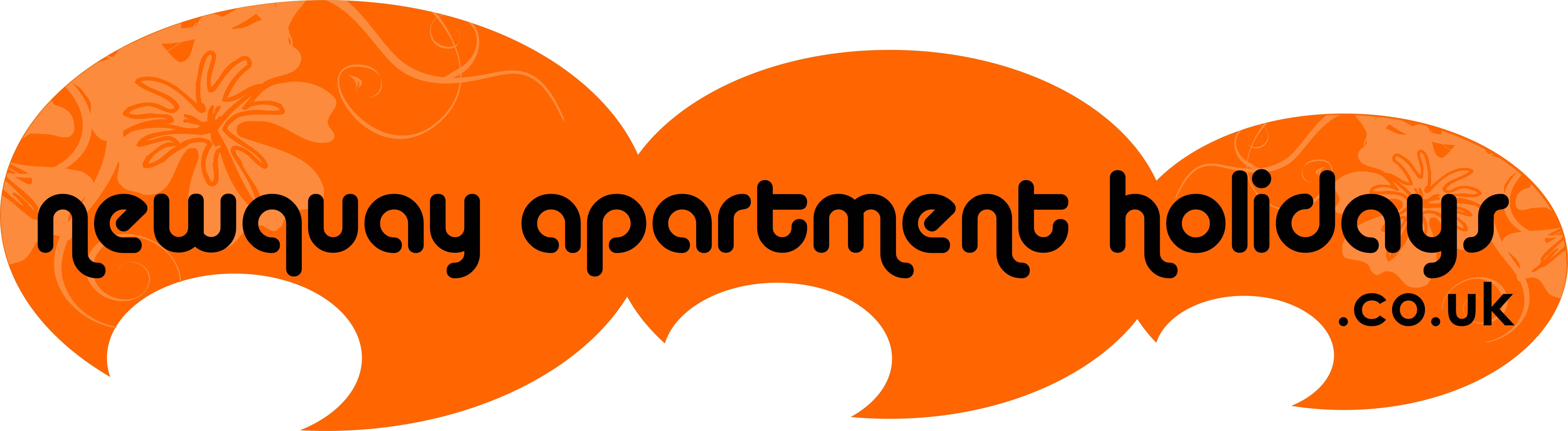 Bay Blue  - from: Saturday ____________     to: Saturday ____________I undertake to pay the deposit 7 working days within confirmation from the owner, and to pay the balance no later than 8 weeks before commencement of the holiday and declare that I have read and accept the terms and conditions of this booking on behalf of all those listed aboveLead Name Signature: ___________________________________  Date: ______________________Home Telephone No: _______________________________   Mobile: _________________________Email address: ______________________________________________________________________Please return by email attachment to brian_payne@hotmail.co.uk or post to  Newquay Apartment Holidays, 1 Fistral Crescent, Newquay, Cornwall. TR7 1PQNEWQUAY APARTMENT HOLIDAYS 1 Fistral Crescent, Newquay, Cornwall. TR7 1PQTerms & Conditions of BookingRESERVATIONS:  We accept Saturday to Saturday bookings only during Peak Season. All other times, alternative arrival days may be available, subject to availability. CHECK IN & OUT:  Accommodation will not be available until 3pm on the day of arrival and no later than 10am on the day of departure.  During Peak Season & Bank Holidays it may be necessary to extend Check-In time to 4pm due to delayed cleaning schedules, in this event notification will be given. There is no apartment entry until cleaning has been completed.ALL PAYMENTS:  For both deposits and balances, cheques should be crossed and made payable to ‘Newquay Apartment Holidays’ or BACS to Lloyds TSB a/c no 00959130 Sort Code 30-96-03, quoting the lead guest Surname as Reference.DEPOSIT PAYMENT:  Unless agreed a different price with the owner, a non-refundable deposit of £50 per week is usually required with your booking form, within 7 days of confirmation of availability. Failure to pay the deposit will result in the cancellation of your holiday booking.BALANCE PAYMENT: Your balance is due 8 weeks before the start of your holiday. It is your responsibility to pay the balance, we do not send reminders.  Failure to receive your balance payment will result in the cancellation of your holiday and being released into our allocation for re-sale without recompense of the deposit.  We confirm both balance and deposit receipts by email or call you on your land line if a mobile number is not provided.CANCELLATION:  If you cancel your holiday after a confirmed reservation has been made you will automatically lose your deposit. If the total balance has been paid, it will not be refunded, unless we are able to re-let the accommodation.  Your cancellation must be put in writing to us.  We suggest that every guest takes out personal holiday insurance cover by contacting your local broker or insurance company.LIABILITY:  The proprietor accepts no responsibility or liability for personal injury sustained on the premises, nor the loss of, or damage to personal property bought into the premises.  Validated Access Statements can be provided on request. We cannot be held responsible for the failure of public services (e.g. water, gas, electricity etc.) or any disturbance which is beyond our control. We endeavour to assist your needs until resolved.OCCUPANTS:  No accommodation is to be occupied by anyone other than those persons specified on the Booking Form. If in the opinion of the proprietor, any person(s) causing a nuisance or disturbance to others, they will be requested to vacate the apartment immediately and without recompense.NON-SMOKING PREMISES: The apartment building is compliant with all UK Commercial Properties and includes the non-use of cigarettes, pipes and any form of vapour products. An outside ashtray is provided.PETS:  Well behaved dogs are accepted in the ground floor apartment at £50 per dog per week and by prior agreement. Note flooring in this apartment is ceramic tile and laminate. Full Information regarding your responsibilities is provided in the apartment.DAMAGES:  Any damages found on arrival should be reported within 24 hours. Deficiencies, breakages or failures during the stay must be reported to the proprietor. Repairs are not permitted by guests. All breakages of small items and damage of furniture etc is expected to be replaced or paid for. Any suspicion of damages being in any way malicious is classified as criminal damage and subject to prosecution. LINEN:  Bed linen (including pillows and duvet), bath-mat and kitchen T-towels. Guests staying for 2 weeks will have clean laundry provided for the 2nd week. The apartment will not be serviced for the 2nd week.TOWELS: A package of 1 each of bath towel, hand towel & face-cloth is included in the price. CLEANING FACILITIES:  Each apartment is provided with an iron, ironing board, clothes-horse, vacuum cleaner, mop & bucket, broom, dustpan & brush, bin bags and essential cleaning products replenished weekly. We appreciate the apartment to be returned to us in a good condition.CAR PARKING: Bezant Apartments offers one parking bay per apartment with additional on-road parking available along Pentire Avenue. Cars are parked at owner’s risk.SURF BOARD & SPORTS STORAGE FACILITIES:  There is an outdoor storage facility at Bezant Apartments next to the car parking. Please note that surfboards, bicycles etc. are stored at owner’s risk.SERVICE CLEAN: (March 2021) We are committed to an enhanced cleaning process, a set of standards developed in partnership with experts, for the times of Covid-19 and beyond • we thoroughly clean every room, wash linen & towels on high heat settings, use approved cleaning products, wear face masks & gloves, sanitise every high-touch surface. Hand sanitiser is left for guests use on entry/exit to the building. SurnameFirst NameAddressPostcodeAge, if under 21Holiday PriceHoliday PriceHoliday Price   £Pets (£50 per pet per week)How many pets?   £sub-totalsub-totalsub-total   £less deposit £50 ‘per week’less deposit £50 ‘per week’less deposit £50 ‘per week’   £total balance to pay 8 weeks before your arrival datetotal balance to pay 8 weeks before your arrival datetotal balance to pay 8 weeks before your arrival date   £Please tick to request free of charge:Travel CotHigh Chair